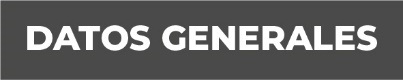 Nombre Melva Otilia García Ubano.Grado de Escolaridad Licenciatura.Cédula Profesional (Licenciatura) 4549679Teléfono de Oficina: 9222231105Correo Electrónico   Formación Académica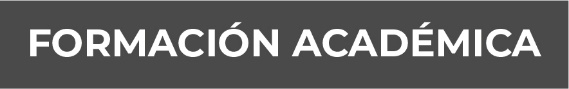 Licenciatura:Ciclo: 1991-1995 Escuela: “Universidad del golfo de México A.C.” Campus Orizaba, ver.Trayectoria Profesional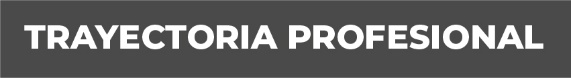 Dependencia: Fiscalía General  De Justicia Del Estado De Veracruz. Año 1996 al 2007 Fungí como Agente Del Ministerio Público Mpal. en diversos Municipios como E. Zapata, Ver: Tlapacoyán, en Banderilla, Cosautlan De Carvajal, Ver.,2012 Agente Del Ministerio Pblico. Adscrita Al Juzgado Mixto Menor de Cosamaloapan, Ver. Año2013: Agente 4ª Del Ministerio Público En Justicia Alternativa Y Facilitador De La Unidad Integral de Procuración De Justicia de Córdoba, Ver. Año 2014. Agte. Del Ministerio Pblico. Conciliador Y Especializada en Responsabilidad Juvenil de la Agencia 1° Del Sector Norte. Municipio De Orizaba, Ver. Año 2015: Fiscal 2° Especializada En Invest. de delitos de Violencia contra La Familia, Mujeres Niñas Y Niños Y Trata De Personas de la Unidad Integral de Procuración De Justicia de Orizaba, Ver. 2018 Fiscal 2° Especializada En Investigación De Delitos De Violencia Contra La Familia, Mujeres Niñas Y Niños Y Trata De Personas de La Subunidad Integral De Procuración De Justicia: Municipio De Minatitlán, Ver. Conocimiento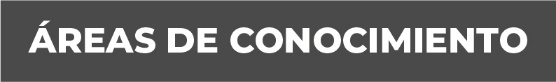 DERECHO PENAL.DERECHO CIVIL.DERECHO CONSTITUCIONAL.